Сумська міська радаVІII СКЛИКАННЯ      СЕСІЯРІШЕННЯвід                     2023 року  №        -МРм. СумиРозглянувши звернення суб’єкта господарювання, надані документи, враховуючи рекомендації засідання постійної комісії з питань архітектури, містобудування, регулювання земельних відносин, природокористування та екології Сумської міської ради (протокол від 14 березня 2023 року № 56), відповідно до статті 377 Цивільного кодексу України, статті 12, пункту 4 статті 120 Земельного кодексу України,  статей 7, 31 та 33 Закону України «Про оренду землі», абзацу другого частини четвертої статті 15 Закону України «Про доступ до публічної інформації», керуючись пунктом 34 частини першої статті 26 Закону України «Про місцеве самоврядування в Україні», Сумська міська рада  ВИРІШИЛА:Відмовити Товариству з обмеженою відповідальністю «Ремвзуття»  (14018438) у поновленні договору оренди земельної ділянки за адресою:                                м. Суми, вул. Герасима Кондратьєва, 98, площею 0,4264 га, кадастровий номер 5910136300:12:002:0016, укладеного від 20 квітня 1998 року № 202, номер запису про інше речове право: 12580047 від 16.12.2015, категорія та функціональне призначення земельної ділянки: землі промисловості, транспорту, зв’язку електронних комунікацій, оборони та іншого призначення, для розміщення виробничих споруд, у зв’язку з закінченням строку дії договору оренди земельної ділянки  та невідповідністю вимогам законів, прийнятих відповідно до них нормативно-правових актів, а саме: на зазначеній земельній ділянці розміщений об’єкт нерухомого майна, що знаходиться у власності Товариства з обмеженою відповідальністю «ДЮК» (23291810) реєстраційний номер об’єкта нерухомого майна: 1783462559101, номер запису про інше речове право: 30644401 від 05.03.2019, що суперечить вимогам пункту 4 статті 120 Земельного кодексу України, статті 377 Цивільного кодексу України та абзацу четвертому статті 7 Закону України "Про оренду землі».Сумський міський голова					      Олександр ЛИСЕНКОВиконавець: Клименко ЮрійІніціатор розгляду питання – постійна комісія з питань архітектури, містобудування, регулювання земельних відносин, природокористування та екології Сумської міської радиПроєкт рішення підготовлено департаментом забезпечення ресурсних платежів Сумської міської ради.Доповідач – Клименко Юрій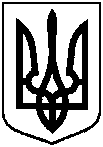 Проєкт оприлюднено«__»_________________2023 р.Про відмову у поновленні договору оренди земельної ділянки,                укладеного з Товариством з обмеженою відповідальністю «Ремвзуття» за адресою: м. Суми,                  вул. Герасима Кондратьєва, 98, площею 0,4264 га